Navn:                                            e-postadresse: Grått felt betyr ingen felles transport.PÅMELDINGSFRIST: 7. juni 2024Du kan også ta bilde av påmeldingen og sende inn på e-post eller sms.Send helst inn påmelding på e-post: post.fls@bodo.kommune.noVed spørsmål, ring Carina / Marthe på 91389773 / 755 54 300PÅMELDINGSSKJEMA SOMMER SAMMEN 2024           ALLE felt i skjemaet skal fylles ut.                                                                           PÅMELDINGSSKJEMA SOMMER SAMMEN 2024           ALLE felt i skjemaet skal fylles ut.                                                                           PÅMELDINGSSKJEMA SOMMER SAMMEN 2024           ALLE felt i skjemaet skal fylles ut.                                                                           Deltakerens navn:Telefon:Alder:Bostedsadresse:Evt. annen faktura-adresse: E-post: (viktig)Jeg kommer: Alene til aktiviteten Sammen med bolig/dagsenterSammen med ledsagerNavn ledsager:Nr ledsager:          Jeg kommer sammen med:MiljøfabrikkenVollslettaLillevollenKongens gt.  etasje: TrollmyraStadion avlastningGarnveienVilla VinkelSørgjerdetRavnflogetAnnet: ........................................................Spesielle merknader- matallergi, epilepsi, etc.Samtykker til foto:Jeg bekrefter at jeg kan bli tatt bilde av og at det kan brukes i regi av Sommer sammen.JA          NEI  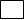 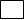 Jeg kommer sammen med:MiljøfabrikkenVollslettaLillevollenKongens gt.  etasje: TrollmyraStadion avlastningGarnveienVilla VinkelSørgjerdetRavnflogetAnnet: ........................................................Er du rullestolbruker?  JA         NEI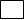 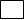 Hvis JA, fyll ut feltene på lengre ned på sidenFOR RULLESTOLBRUKEREOm du er rullestolbruker, er det viktig at du er tydelig på hvilke behov du har i forhold til transport! Dersom du bruker forskjellig type stol fra dag til dag, ber vi deg notere dette på et eget ark og legge ved påmeldinga. Har du egen bil som du bruker? Si ifra om dette.FOR RULLESTOLBRUKEREOm du er rullestolbruker, er det viktig at du er tydelig på hvilke behov du har i forhold til transport! Dersom du bruker forskjellig type stol fra dag til dag, ber vi deg notere dette på et eget ark og legge ved påmeldinga. Har du egen bil som du bruker? Si ifra om dette.Har du behov for transport:  JA, trenger buss fra SS.           NEI, har egen bil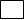 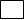 Skal du bruke egen bil under hele Sommer Sammen? JA          NEI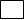 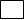 Kan rullestolen slås sammen under transport:   JA       NEI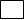 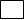 Evt. hvilke dager:Har du behov for å sitte i rullestol under transport:    JA       NEI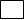 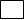 Evt. hvilke dager:PåmeldingsskjemaSett kryss på aktuell dag, sett kryss for ønsket transport.PåmeldingsskjemaSett kryss på aktuell dag, sett kryss for ønsket transport.PåmeldingsskjemaSett kryss på aktuell dag, sett kryss for ønsket transport.PåmeldingsskjemaSett kryss på aktuell dag, sett kryss for ønsket transport.Sett X på de dagene det gjelderSett X på de dagene det gjelderDATOAKTIVITETXPRISBUSSEgen transport (bil/sykkel/gå)24 juniBratten åpningsdag3025 juniKyststien3026 juniGjælentunet10027 juniIdrettsdag5028 juniNordlandsbadet1001 juliSaltstraumen802 juliFryd dansestudio803 juliFlymuseet804 juliStordalen305 juliSoløyvannet308 juliKeiservarden209 juliNyholmen Skandse3010 juliKino & Bowling13010 juliKun Kino9010 juliKun Bowling4011 juliRensåsen2012 juliAvslutning Vågønes20